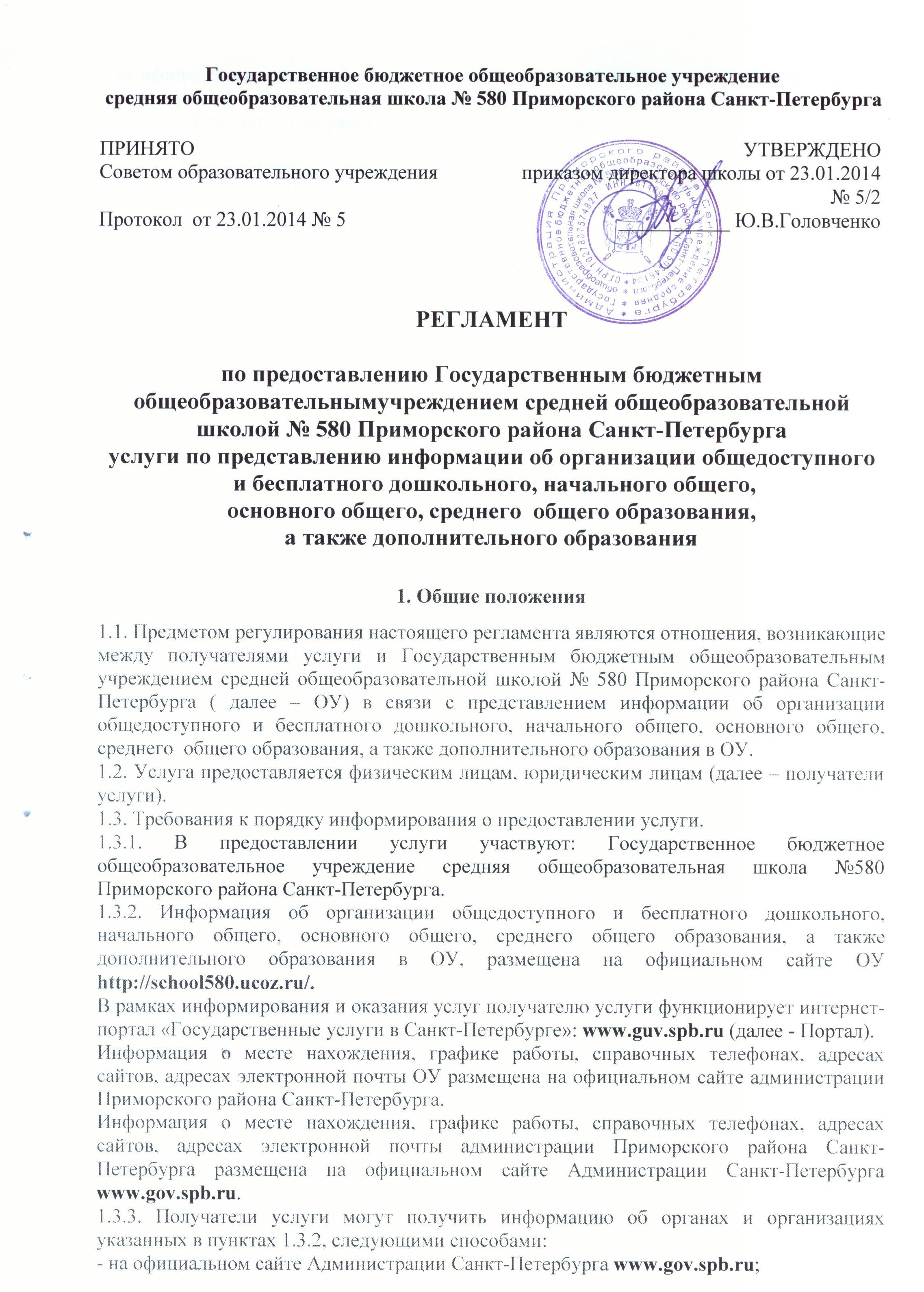 - на официальном сайте администрации Приморского района Санкт-Петербурга;- на Портале «Государственные услуги в Санкт-Петербурге»;- на сайте Комитета по образованию: www.k-obr.spb.ru,- в Государственном бюджетном общеобразовательном учреждении средней общеобразовательной школе № 580 Приморского района Санкт-Петербурга. 197373, Санкт-Петербург, проспект Авиаконструкторов, дом 29, корпус 3, лит. А 197373, Санкт-Петербург, проспект Авиаконструкторов, дом 23, корпус 2, лит. А тел./факс 307-08-79e-mail: school580@spb.edu.ru Сайт: http://school580.ucoz.ru/2. Стандарт предоставления услуги2.1. Наименование услуги: «Представление информации об организации общедоступного и бесплатного дошкольного, начального общего, основного общего, среднего общего образования, а также дополнительного образования в ОУ».Краткое наименование услуги: «Представление информации о системе образования Санкт-Петербурга».Блок-схема предоставления услуги приведена в приложении к Регламенту.2.2. Услугу оказывает ОУ.2.3. Результатом предоставления услуги является получение получателями услуги информации об организации общедоступного и бесплатного дошкольного, начального общего, основного общего, среднего  общего образования, а также дополнительного образования в ОУ или  на официальном сайте ОУ.2.4. Услуга предоставляется в режиме реального времени, после выхода на сайт ОУ и открытия страницы.2.5. Перечень нормативных правовых актов, непосредственно регулирующих предоставление услуги:-Конституция Российской Федерации (Собрание законодательства Российской Федерации 26.01.2009, № 4, ст. 445);-Закон Российской Федерации от 21.12.2012 № 273-ФЗ «Об образовании в Российской Федерации»;-Федеральный Закон от 02.05.2006 № 59-ФЗ «О порядке рассмотрения обращений граждан Российской Федерации» (Собрание законодательства РФ, 08.05.2006, N 19, ст. 2060) (в редакции Федерального закона от 27.07.2010 № 227-ФЗ);-Федеральный Закон от 08.11.2010 № 293-ФЗ «О внесении изменений в отдельные законодательные акты Российской Федерации в связи с совершенствованием контрольно-надзорных функций и оптимизацией предоставления государственных услуг в сфере образования» (Собрание законодательства Российской Федерации, N 46, 15.11.2010, ст.5918);-Федеральный Закон от 27.07.2006 № 149-ФЗ «Об информации, информационных технологиях и о защите информации» ("Собрание законодательства РФ", 31.07.2006, № 31 (1 ч.), ст. 3448) (в редакции Федерального закона от 27.07.2010 № 227-ФЗ);-Федеральный Закон от 27.07.2006 № 152-ФЗ «О персональных данных» (Российская газета, N 165, 29.07.2006, Парламентская газета, N 126-127, 03.08.2006, Собрание законодательства Российской Федерации, N 31 (ч.I), 31.07.2006, ст.3451);-Федеральный Закон от 27.07.2010 № 210-ФЗ «Об организации предоставления государственных и муниципальных услуг» (Российская газета № 247, 23.12.2009, Собрание законодательства Российской Федерации, 28.12.2009, № 52 (ч.II), ст. 6626);-Федеральный Закон от 06.04.2011 № 63-ФЗ «Об электронной подписи» (Российская газета, N 75, 08.04.2011, Парламентская газета, N 17, 08.04.2011, Собрание законодательства Российской Федерации, N 15, 11.04.2011, ст.2036);-распоряжение Правительства Российской Федерации от 17.12.2009 № 1993-р «Об утверждении сводного перечня первоочередных государственных и муниципальных услуг, предоставляемых органами исполнительной власти субъектов Российской Федерации и органами местного самоуправления в электронном виде, а также услуг, предоставляемых в электронном виде учреждениями субъектов Российской Федерации и муниципальными учреждениями» (Российская газета, № 247, 23.12.2009, Собрание законодательства Российской Федерации, 28.12.2009, № 52 (ч.II), ст. 6626);-Закон Санкт-Петербурга от 16.01.2007 № 381-66 (ред. От 14.03.2011) «Об общем образовании в Санкт-Петербурге» (Вестник Законодательного собрания Санкт-Петербурга, N 26, 30.07.2007, Санкт-Петербургские ведомости, N 139, 31.07.2007);-постановление Правительства Санкт-Петербурга от 24.02.2004 № 225 «О Комитете по образованию» (Информационный бюллетень Администрации Санкт-Петербурга, № 37 от 29.09.2008);-постановление Правительства Санкт-Петербурга от 26.08.2008 № 1078 «Об администрациях районов Санкт-Петербурга» (Информационный бюллетень Администрации Санкт-Петербурга, № 37, 29.09.2008);-постановление Правительства Санкт-Петербурга от 07.06.2010 № 736 «О создании межведомственной автоматизированной информационной системы «Обеспечение деятельности многофункционального центра предоставления государственных услуг в Санкт-Петербурге и предоставления государственных услуг через Портал государственных услуг в Санкт-Петербурге» (Информационный бюллетень Администрации Санкт-Петербурга, N 24, 28.06.2010);-распоряжение Правительства Санкт-Петербурга от 22.03.2011 № 8-рп «О мероприятиях по переходу на предоставление исполнительными органами государственной власти Санкт-Петербурга государственных услуг в электронном виде» («Вестник Администрации Санкт-Петербурга», 24.04.2011, № 4).2.6. Формы заявлений и иных документов, заполнение которых получателем услуги необходимо для получения услуги: отсутствуют.2.7. Документы, подлежащие представлению получателем услуги для получения услуги, способы получения документов получателем услуги и порядок представления документов с указанием услуг, в результате предоставления которых могут быть получены такие документы: отсутствуют.2.8. Оснований для отказа в предоставлении услуги или для приостановления предоставления услуги: не предусмотрено.2.9. Перечень информации, необходимой и обязательной в рамках предоставления ОУ услуги (далее - Информация):- дата создания образовательного учреждения;- структура образовательного учреждения;- реализуемые основные и дополнительные образовательные программы с указанием численности лиц, обучающихся за счет средств соответствующего бюджета бюджетной системы Российской Федерации, по договорам с физическими и (или) юридическими лицами с оплатой ими стоимости обучения;- информация об образовательных стандартах;- персональный состав педагогических работников с указанием уровня образования и квалификации;- информация о материально-техническом обеспечение и оснащенности образовательного процесса (в том числе наличие библиотеки, общежитий, спортивных сооружений, условия питания, медицинское обслуживание, доступ к информационным системам и информационно-телекоммуникационным сетям);- электронные образовательные ресурсы, доступ к которым обеспечивается обучающимся;- поступление и расходование финансовых и материальных средств по итогам финансового года.2.10. ОУ размещают дополнительно информацию для ознакомления получателей услуги:- копию документа, подтверждающего наличие лицензии на осуществление образовательной деятельности (с приложениями);- копию свидетельства о государственной аккредитации (с приложениями);- копию плана финансово-хозяйственной деятельности или бюджетной сметы образовательного учреждения;- отчет о результатах самообследования ОУ;- порядок оказания платных образовательных услуг, в том числе образец договора об оказании платных образовательных услуг, с указанием стоимости платных образовательных услуг.2.11. Предоставление услуги осуществляется на безвозмездной основе.2.12. Информацию об услуге получатели услуги могут получить на Портале 
в режиме реального времени сразу после открытия страницы.Основными требованиями к информированию получателей услуги о правилах исполнения услуги (далее – информирование) являются:- достоверность предоставляемой информации;- четкость в изложении информации;- полнота информирования;- удобство и доступность получения информации;- оперативность предоставления информации.2.13.Получатель услуги может выйти непосредственно на официальный сайт ОУ, или через Портал, официальные сайты, указанные в п.1.3.3 настоящего Регламента.2.14. Показатели доступности и качества услуги:- возможность получения услуги средствами сети интернет в режиме реального времени;- наличие сайта ОУ;- наличие страниц сайта с размещенной информацией;- достоверность, открытость и доступность предоставляемой информации;- обновление информации об услуге в течение 30 дней с момента соответствующих изменений.2.15. Особенности предоставление услуги в электронном виде.В соответствии с распоряжением Правительства Санкт-Петербурга от 22.03.2011 № 8-рп «О мероприятиях по переходу на предоставление исполнительными органами государственной власти Санкт-Петербурга государственных услуг в электронном виде», а также с тем, что услуга предоставляется в режиме реального времени, переход на предоставление услуги в электронном виде осуществляется в один этап: размещение информации об услуге в Сводном реестре государственных услуг и на Портале.3. Состав, последовательность и сроки выполнения процедур, требования 
к порядку их выполнения, в том числе особенности выполнения процедур в электронном видеПредоставление услуги включает в себя следующие процедуры:- размещение (обновление) Информации, указанной в пунктах 2.9, 2.10 настоящего регламента, на официальном сайте ОУ в сети «Интернет»;- информирование администрации Приморского района и Комитета по образованию об изменении информации о месте нахождения, графике работы, справочных телефонах, адресах сайтов, адресах электронной почты ОУ.3.1. Размещение (обновление) Информации, указанной в пунктах 2.9, 2.10 настоящего регламента (далее – Информация), на официальном сайте ОУ.3.1.1. Юридическим фактом, являющимся основанием для начала процедуры, является событие или действие, с которым связана необходимость размещения (обновления) информации об организации общедоступного и бесплатного дошкольного, начального общего, основного общего.среднего  общего образования, а также дополнительного образования в ОУ.3.1.2. Ответственным за содержание и качество Информации, размещенной на официальном сайте ОУ, является работник ОУ, подготавливающий и размещающий Информацию на сайте ОУ, назначенный приказом руководителя ОУ.3.1.3. В рамках настоящей процедуры:Ответственное лицо – работник ОУ- размещает Информацию на официальном сайте ОУ,- в случае изменения информации обновляет данные на официальном сайте ОУ в течение 30 дней со дня внесения изменений.3.1.4. Критерием принятия решений является изменение Информации, указанной в пунктах 2.9, 2.10 настоящего Регламента.3.1.5. Результатом процедуры является своевременное размещение и обновление информации на официальном сайте ОУ.3.1.6. Способом фиксации результата выполнения процедуры является размещение (обновление) на официальном сайте ОУ информации об организации общедоступного и бесплатного дошкольного, начального общего, основного общего, среднего  общего образования, а также дополнительного образования в ОУ.3.1.7. Контроль за исполнением процедуры осуществляет руководитель ОУ.Руководитель ОУ осуществляет контроль за:- полнотой и достоверностью информации, размещенной на сайте ОУ;- своевременностью обновления информации в течение 30 дней со дня соответствующих изменений.3.2. Информирование администрации Приморского района и Комитета по образованию об изменении информации о месте нахождения, графике работы, справочных телефонах, адресах сайтов, адресах электронной почты ОУ.3.2.1. Юридическим фактом, являющимся основанием для начала процедуры, является изменение данных о месте нахождения, графике работы, справочных телефонах, адресе сайта, адресе электронной почты ОУ.3.2.2. Ответственным за информирование администрации Приморского района и Комитета по образованию об изменении данных, указанных в пункте 3.2.1. настоящего регламента является ответственное лицо – работник ОУ, обеспечивающий информирование администрации Приморского района и Комитета по образованию.3.2.3. В рамках настоящей процедуры:Ответственное лицо – работник ОУ в случае изменения данных, указанных в пункте 3.2.1 настоящего регламента информирует администрацию Приморского района и Комитет по образованию в течение 15 дней.3.2.4. Критерием принятия решений является изменение данных о месте нахождения, графике работы, справочных телефонах, адресе сайта, адресе электронной почты ОУ.3.2.5. Способом фиксации результата выполнения процедуры является размещение изменений данных о месте нахождения, графике работы, справочных телефонах, адресе сайта, адресе электронной почты ОУ на официальных сайтах администрации Приморского района и Комитета по образованию, Портале.3.2.6. Контроль за исполнением процедуры осуществляет руководитель ОУ3.2.7. Результатом процедуры является получение получателями информации об организации общедоступного и бесплатного дошкольного, начального общего, основного общего, среднего  общего образования, а также дополнительного образования в ОУ.4. Формы контроля за исполнением административного регламента4.1. Текущий контроль за исполнением ответственными должностными лицами положений Регламента и иных нормативных правовых актов, устанавливающих требования к предоставлению услуги, а также принятием решений ответственными лицами.Должностное лицо администрации Приморского района и Комитета по образованию, в ведении которого находится ОУ, осуществляет контроль за наличием сайта в ОУ.4.2. Руководитель ОУ несет ответственность за:- отсутствие сайта ОУ;- неразмещение (несвоевременное обновление) информации об услуге в течение 30 дней с момента соответствующих обновлений;- несвоевременное информирование администрации Приморского района и Комитета по образованию об изменении данных о месте нахождения, графике работы, справочных телефонах, адресе сайта, адресе электронной почты ОУ в течение 15 дней;- неполноту и недостоверность информации, размещенной на сайте ОУ.5. Досудебный (внесудебный) порядок обжалования решенийи действий (бездействия) исполнительного органа, предоставляющего услугу,а также должностных лиц5.1. Получатели услуги имеют право на досудебное (внесудебное) обжалование действий (бездействия) и решений, принятых (осуществляемых) в ходе предоставления услуги.Предметом досудебного (внесудебного) обжалования является:- отсутствие информации на сайте ОУ;- неполнота и недостоверность информации на сайте ОУ.5.2. Обращение в обязательном порядке должно содержать:  фамилию, имя, отчество соответствующего должностного лица ОУ;фамилию, имя, отчество (последнее – при наличии) заявителя, для юридического лица – полное наименование;адрес электронной почты, если ответ должен быть направлен в форме электронного документа, и почтовый адрес, если ответ должен быть направлен в письменной форме;суть обращения;иные сведения, которые заявитель считает необходимым сообщить;в случае необходимости в подтверждение своих доводов к обращению могут прилагаться документы и материалы либо их копии;подпись заявителя и дату. 5.3. Основаниями для оставления обращения без ответа являются:отсутствие почтового адреса заявителя, направившего обращение, по которому должен быть направлен ответ;отсутствие указания на фамилию заявителя, направившего обращение;ответ по существу поставленного в обращении вопроса не может быть дан без разглашения сведений, составляющих государственную или иную охраняемую федеральным законом тайну.В случае поступления письменного обращения, в котором содержатся нецензурные либо оскорбительные выражения, угрозы жизни, здоровью и имуществу должностного лица, а также членов его семьи, обращение может быть оставлено без ответа по существу поставленных в нем вопросов, и гражданину, направившему обращение, должно быть сообщено о недопустимости злоупотребления правом.В случае, если текст письменного обращения не поддается прочтению, ответ на обращение не дается, и оно не подлежит направлению на рассмотрение в государственный орган или должностному лицу в соответствии с их компетенцией, о чем в течение семи дней со дня регистрации обращения сообщается гражданину, направившему обращение, если его фамилия и почтовый адрес поддаются прочтению.В случае, если в письменном обращении гражданина содержится вопрос, на который ему многократно давались письменные ответы по существу в связи с ранее направляемыми обращениями, и при этом в обращении не приводятся новые доводы или обстоятельства, может быть принято решение о безосновательности очередного обращения и прекращении переписки с гражданином по данному вопросу. О данном решении уведомляется гражданин, направивший обращение.В случае оставления обращения без ответа по существу поставленных в нем вопросов заявителю, направившему обращение, сообщается о невозможности дать ответ по существу поставленных в обращении вопросов либо о переадресации обращения.В случае, если причины, по которым ответ по существу поставленных в обращении вопросов не мог быть дан, в последующем были устранены, заявитель вправе вновь направить обращение  соответствующему должностному лицу ОУ.5.4. В удовлетворении жалобы может быть отказано в следующих случаях:5.4.1. В случае, если в письменном обращении гражданина содержится вопрос, на который ему многократно давались письменные ответы по существу в связи с ранее направляемыми обращениями, и при этом в обращении не приводятся новые доводы или обстоятельства, руководитель ОУ вправе принять решение о безосновательности очередного обращения и прекращении переписки с гражданином по данному вопросу при условии, что указанное обращение и ранее направляемые обращения направлялись одному и тому же должностному лицу ОУ. О данном решении уведомляется гражданин, направивший обращение.5.4.2. При получении письменного обращения, в котором содержатся нецензурные либо оскорбительные выражения, угрозы жизни, здоровью и имуществу должностного лица, а также членов его семьи, вправе оставить обращение без ответа по существу поставленных в нем вопросов и сообщить гражданину, направившему обращение, о недопустимости злоупотребления правом.5.4.3. В случае, если текст письменного обращения не поддается прочтению, ответ на обращение не дается, о чем в течение семи дней со дня регистрации обращения сообщается гражданину, направившему обращение, если его фамилия и почтовый адрес поддаются прочтению.5.5. Основанием для начала процедуры досудебного (внесудебного) обжалования является поступление от заявителя жалобы (претензии) на бумажном носителе (в электронном виде) руководителю ОУ, в администрацию Приморского района Санкт-Петербурга; в Комитет по образованию.5.6. Заинтересованные лица имеют право на получение информации и документов, необходимых для обоснования и рассмотрения обращения (жалобы) от отдела образования администрации Приморского района Санкт-Петербурга; от ОУ.5.7. Обращение (жалоба) рассматривается в течение 30 рабочих дней.5.8. Результатом досудебного (внесудебного) обжалования является письменное сообщение от должностного лица ОУ, которому было адресовано обращение (жалоба) о подтверждении (не подтверждении) фактов, изложенных заявителем в обращении (жалобе). В случае подтверждения фактов, изложенных в обращения (жалобы), при наличии у заявителя право на предоставление услуги, услуга предоставляется, и заявитель информируется о месте и времени получения результата предоставления услуги.Блок-схема предоставления услуги  Приложение 